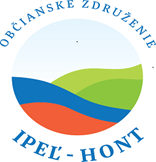 Štatutárny orgán združenia:Predseda združenia -  Jaroslav Péter, ZSVS, Obec Veľké TurovcePodpredseda združenia- Mgr. Ágnes Antal Nyustin, ZSVS, Obec Vyškovce nad Ipľom